                                          РОССИЙСКАЯ ФЕДЕРАЦИЯ                                                   Ивановская область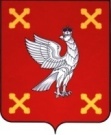 Администрация  Шуйского муниципального районаПОСТАНОВЛЕНИЕот 29.05.2017  № 326-п г. ШуяО предоставлении разрешения на условно разрешенный вид использования земельного участка с кадастровым номером 37:20:010106:29, расположенного по адресу: Ивановская область, Шуйский район,  д. Власьево, напротив дома № 6 В соответствии со ст. 37, 39 Градостроительного кодекса Российской Федерации, Земельным кодексом Российской Федерации, Федеральным законом  от 06.10.2003 № 131-ФЗ «Об общих принципах организации местного самоуправления в Российской Федерации», Федеральным законом от 27.07.2010 № 210-ФЗ «Об организации предоставления государственных и муниципальных услуг», Уставом Шуйского муниципального района, заключением по результатам публичных слушаний от 19.05.2017 по вопросу предоставления разрешения на условно разрешенный вид использования земельного участка с кадастровым номером 37:20:010106:29, расположенного по адресу: Ивановская область, Шуйский район, д. Власьево, напротив дома № 6, с учетом п. 4 протокола заседания комиссии по землепользованию и застройке Шуйского муниципального района от 19.05.2017 № 15, обращением начальника отдела по управлению имуществом и муниципальным заказам Администрации Шуйского муниципального района Шориной А.Е. от 12.04.2017 № 10-оуи, Администрация Шуйского муниципального района постановляет:1. Предоставить разрешение на условно разрешенный вид использования земельного участка с кадастровым номером 37:20:010106:29, расположенного по адресу: Ивановская область, Шуйский район,                    д. Власьево, напротив дома № 6, общей площадью 1493 кв.м, категория земель: земли населенных пунктов (территориальная зона – Ж-1 – «Зона индивидуальной жилой застройки»), – «для ведения личного подсобного хозяйства». 2. Контроль за исполнением настоящего постановления возложить на заместителя главы администрации Николаенко В.В.3. Постановление вступает в силу с момента его подписания.Глава Шуйского муниципального района                                 С.А. Бабанов